Template C4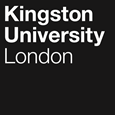 Programme SpecificationTitle of Course: Foundation Degree in Early Years with Early Years EducatorThis Programme Specification is designed for prospective students, current students, academic staff and employers.  It provides a concise summary of the main features of the programme and the intended learning outcomes that a typical student might reasonably be expected to achieve and demonstrate if they take full advantage of the learning opportunities that are provided.  More detailed information on the learning outcomes and content of each module can be found in the course VLE site and in individual Module Descriptors.SECTION 1: GENERAL INFORMATIONSECTION 2: THE COURSEAims of the CourseThe main aims of the field are to:provide appropriate knowledge and critical understanding of the well-established principles in Early Years and the way in which those principles have developed;deliver the professional, practical skills and competencies which are required to work with children in the Foundation Stage;ensure that students can demonstrate, within their practice, that they have adopted appropriate values and principles of working with babies and young children up to the age of 8 years;develop students’ self-awareness and reflection including the ability to evaluate their impact upon other people in the environment in which they work;develop students’ ability to understand and apply the principles of evidence-based practice and develop an understanding of the limits of their knowledge, and how this influences analysis and interpretations based on that knowledge in the field of early years and their work context;provide an appropriate understanding of the regulatory and legislative frameworks for early years and to prepare students to work within these frameworks;provide a suitable basis in terms of the transferable skills necessary for continued employment and possible progression to BA(Hons.) Degree, Early Years Teacher status (EYT) and/or Qualified Teacher Status (QTS) (subject to entry requirements).Intended Learning OutcomesThe course outcomes are referenced to the relevant QAA Early Childhood Studies subject benchmarks (2020) and the Frameworks for Higher Education Qualifications of UK Degree-Awarding Bodies (2014), and relate to the typical student.  The course provides opportunities for students to develop and demonstrate knowledge and understanding specific to the subject, key skills and graduate attributes in the following areas:Programme Learning OutcomesIn addition to the programme learning outcomes identified overleaf, the programme of study defined in this programme specification will allow students to develop a range of key skills as listed in the following Graduate and Academic Success Framework: Key SkillsOutline Programme StructureFull details of each module will be provided in module descriptors and student module guides.  Note: As per GR5 within the general regulations, the University aims to ensure that all option modules listed below are delivered. However, for various reasons, such as demand, the availability of option modules may vary from year to year or between teaching blocks.  The University will notify students by email as soon as these occur.Students exiting the course at this point who have successfully completed 120 credits at level 4 or above are eligible for the award of Certificate of Higher Education in Early YearsProgression to level 5 requires all credit bearing modules to be passed.     Students exiting the programme at this point who have successfully completed 120 credits are eligible for the award of Certificate of Higher Education.Non-Credit Bearing Modules for the award of Foundation Degree in Early Years with Early Years EducatorStudents exiting the programme at this point who have successfully completed 120 credits at level 5 and passed the non-credit bearing module are eligible for the award of Foundation Degree in Early Years (with Early Years Educator). Students registered on this pathway who pass all credit bearing modules but do not pass the non-credit bearing Reflective Professional Practice Record (RPPR) will exit with a Foundation Degree in Early Years Education and Learning.Progression to level 6 BA Hons Early Years Top Up programmes require all credit-bearing modules to be passed.In order to be eligible for registration on the Early Childhood Graduate Competencies offered alongside the Level 6 BA Hons Early Years Top Up programmes all level 4 and 5 credit and non-credit bearing modules to be passed.Principles of Teaching, Learning and Assessment The teaching and learning strategies have been developed to take account of the Kingston University Curriculum Design Principles. The programme utilises a wide range of strategies that will enable all students to be actively engaged throughout the course. These strategies have also been carefully considered to ensure that students are able to meet the learning outcomes of the modules. The teaching and learning strategies include delivering each module sequentially, enabling the dates for submission of assignments to be staged across the academic year. This is an important element of work-based programmes to enable the planning and collation of data to meet the demands of employment in the education sector. The range of teaching and learning strategies includes lectures, group work, seminar discussions, peer feedback workshops and practical tasks. Opportunities will be provided for students to gain experience in the use of technology enhanced learning both as a recipient and for enhancing their professional role. Experienced tutors will guide students in how to access e-learning professional discussion boards as well as enable students to practise using different technologies in order to enhance their personal and professional knowledge and skills. Practise using different technologies has been planned to take place in a supportive environment before the requirement of skills to be evidenced in any summative assessment.A range of assessments has been designed to enable students to demonstrate the acquisition of key knowledge and skills. These include peer assessments, oral presentations, report writing, planning activities, observations and poster presentations. The assessments within each module have been designed to provide formative opportunities that allow students to make links between theory and practice and to receive ‘feed forward’ in preparation for the summative assessments. An important element of the programme is the level of support that is embedded in the design to enable students to be successful. It is acknowledged that most of the students accessing this programme will be mature and experienced workers who may have taken a break from studies or who may not have been in education for some time. The programme has been developed to ensure that students are very well supported. This not only includes opportunities to practise key skills and receive formative feedback prior to summative assessments, but also the individual support that will be provided by an allocated Personal Tutor. This role will ensure that students’ progress is monitored closely and individualised tutorial support is available to address any specific issues as they arise.The development of academic skills is a focus of the first module at level 4, but is also threaded throughout the programme and assessed through formative and summative tasks. Formative assessments in the first module and at intervals throughout the course will be utilised by the Personal Tutor to monitor progress in the development of skills, but also to identify where students may need additional help which may come via other tailored support. Students are also given the opportunity to take part in group as well as individual tutorials in order to develop personal and key skills.At the end of Level 5 students will undertake a project that will utilise knowledge and skills accumulated throughout the programme. Students will select an area of interest for an in-depth special project requiring data collection and analysis of working with young children within their employment setting. The topic of the project will be agreed by the module leaders and where necessary in negotiation with the university Course Leader. The special project enables students to develop research skills within a work setting and provides them with the foundations for further study if they wish to pursue it. Support for Students and their LearningStudents are supported by:A Course Leader based at Kingston University who will be responsible for ensuring that programme reviews incorporate up to date field developments and that quality assurance policies and procedures are adhered to.A Field Liaison Officer who will visit a sample number of students, their mentors and employers in the employment setting to gather important feedback on programme development and enhancement.A designated programme administrator based in the Department of Education to ensure effective communication between students and university staff and who will prepare documentation for university assessment boards. A Module Leader for each module who will be responsible for ensuring the content, delivery and assessment strategies are effective.A Personal Tutor who will support individual student progress.Technical support to advise students on IT and the use of software at Kingston UniversityCANVAS – the Kingston University on-line interactive intranet A named Senior Adviser for Early Years based in the Library (Kingston Hill Campus)Programme specific Library Resources at Kingston UniversityA substantial Study Skills Centre that provides academic skills support at KUStudent support facilities at Kingston University that provide advice on issues such as finance, regulations, legal matters and international student support Dyslexia and Disability student support at Kingston UniversityThe Students’ Union An induction week at the beginning of each new academic session Specific arrangements have also been made to support students in accessing University resources for the duration of the Foundation Degree. Students who are mostly work based learners are inducted to the University site to familiarise students with the layout, to meet University staff and to experience the resources available. In addition, online tools enable students to view virtual tours of the university’s teaching spaces and library areas. Guidance for the search and selection of resources has also been developed to encourage students to access the breadth of material available to enable success in their studies.Employability and work-based learning The Foundation Degree in Early Years with Early Years Educator is a work based learning programme. The students who will access the programme are practitioners who may currently be employed in a variety of positions for example, Teaching Assistants, Setting Managers, Key Persons and Room Leaders in private, voluntary, independent and maintained Early Years Foundation Stage settings or schools. The programmes have been designed with the engagement of employers to ensure that the content enables students to develop key knowledge and skills in order to enhance their professional role and to make a positive impact upon early years settings in terms of ensuring quality learning and development opportunities for young children and their families. On successful completion, which includes both credit and non-credit bearing modules with a total of 240 credits, students will be recognised as practitioners with a ‘licence to practice’.Work-based learning.It is an expectation on entry to the course that all students are either in paid employment or volunteering for minimum of 16 hours per week.  This allows students to reflect upon their own personal experience of working in an applied setting, to focus on aspects of this experience which they can clearly relate to theoretical concepts and to evaluate the relationship between theory and practice.Other sources of information that you may wish to consultBrooklands Collegehttps://www.brooklands.ac.uk/course-detail/course/foundation-degree-in-early-years-care-yr2/ Morley College Londonhttps://www.morleycollege.ac.uk/courses/course/foundation-degree-in-early-years-offered-in-collaboration-with-kingston-university/foundation-degree-in-early-years-offered-in-collaboration-with-kingston-university/ Kingston Collegehttps://stcg.ac.uk/kingston-college/childcare-and-early-years/foundation-degree-fda-early-years-sector-endorsed Richmond upon Thames Collegehttps://www.rutc.ac.uk/courses/early-years/355-level-4/1559-early-years-foundation-degree.htmlWest Thames Collegehttps://www.west-thames.ac.uk/courses/childcare/345-level-5/1418-foundation-degree-in-early-years Flourish Learning Trusthttps://www.flourishspecialisteducationservices.org.uk/28/foundation-degreesReach Academy https://www.reachchildrenshub.com/news/early-years-foundation-degree LETTA Trusthttps://www.letta.org.uk/Development of Course Learning Outcomes in ModulesThis table maps where course learning outcomes are summatively assessed across the modules for this course.  It provides an aid to academic staff in understanding how individual modules contribute to the course aims, a means to help students monitor their own learning, personal and professional development as the course progresses and a checklist for quality assurance purposes.  Students will be provided with formative assessment opportunities throughout the course to practise and develop their proficiency in the range of assessment methods utilised.Date first producedSeptember 2013Date last revisedAugust 2023Date of implementation of current versionSeptember 2023Version number4FacultyHealth, Science, Social Care and EducationSchoolSchool of Education, Midwifery and Social WorkDepartment Department of EducationDelivery InstitutionKingston UniversityAward(s) and Title(s):Foundation Degree in Early Years with Early Years EducatorIntermediate Awards(s) and Title(s):Certificate in Higher Education or Foundation Degree in Early Years Learning and DevelopmentFHEQ Level for the Final Award:Foundation Degree Level 5Awarding Institution:Kingston UniversityTeaching Institution:1. Kingston College2. Brooklands College3. Morley College London4. Reach Academy Feltham5. Flourish Learning Trust (formerly Whitefield Academy Trust)6. West Thames College7. Richmond upon Thames College8. LETTA TrustLocation:Various locations in and around London and SurreyLanguage of Delivery:EnglishModes of Delivery:Full time with part time attendance at teaching institution and a minimum of 16 hours in the workplaceAvailable as:Full fieldMinimum period of registration:2 years full timeMaximum period of registration:4 yearsEntry Requirements: The minimum entry qualifications for the programme are: UCAS points:72A wide range of qualifications and combinations are accepted, and the university assesses each application individually, taking into account any relevant experience (either paid or voluntary) and skills obtained in a chosen field.A Level:	DDDTechnical (T) Level:	 P in Education and Childcare or related subject and/or equivalentBTEC Level 3 National Extended Diploma: MPP BTEC Level 3 National Diploma: DM Health and Social Care, Education and Early Years subjects are desirable, however, other subjects at this level are considered provided the candidate has relevant experience in an Early Years setting (either paid or voluntary). Access to HE Diploma: Pass with 60 credits: 45 at Level 3 and 15 a Level 2 equating to a minimum of 72 UCAS points.Health and Social Care, Education and Early Years subjects are desirable, however, other subjects at this level are considered provided the candidate has relevant experience in an Early Years setting (either paid or voluntary). Maths and English:
English and Maths requirements for level 3 ratios (See EYFS 2021 for further details) will be discussed with candidates as part of the interview process for the course, however they are not a requirement for the course commencement.A minimum IELTS score of 6.5, TOEFL scores of 79 to 93 or equivalent is required for those for whom English is not their first language. RPL:Entry is normally at Level 4 with A-level or equivalent qualifications (See section D).  Transfer from a similar course is possible at Level 5 with passes in comparable Level 4 modules – but is at the discretion of the course team.  Intake is normally in September.Employment:Employment in an early year setting in either paid or voluntary capacity for a minimum of 16 hours per week for the duration of the programme with the flexibility of visiting provisions catering up to the age of 8.Experience:It is normally expected that applicants should have prior experience in an appropriate setting prior to undertaking the Foundation Degree. However, Kingston University is committed to widening participation and encourages potential applicants who may not have ‘typical’ qualifications and/or experience to contact the Department of Education for advice.DBS:Applicants must have a Disclosure Barring Service (DBS) check before they can start this course.Critical Professional Associate:All candidates will be interviewed as part of the application process and will have to identify a Critical Professional Associate (Mentor) in the workplace who is qualified to Level 6 in a related field and who is willing to carry out workplace assessments. A mandatory training for the Critical Professional Associate will be provided by the university.Programme Accredited by:Kingston UniversityQAA Subject Benchmark Statements:QAA Subject Benchmarks for Early Childhood Studies 2020DfE Early Years Educator Level 3: qualifications criteriaApproved Variants:All modules must be passed without compensation in order to achieve the Foundation Degree in Early Years with Early Years Educator. Students registered on this pathway who pass all credit bearing modules but do not pass the non-credit bearing Reflective Professional Practice Record (RPPR) will exit with a Foundation Degree in Early Years Education and Learning.UCAS Code:X120Programme Learning OutcomesProgramme Learning OutcomesProgramme Learning OutcomesProgramme Learning OutcomesProgramme Learning OutcomesProgramme Learning OutcomesKnowledge and UnderstandingOn completion of the course students will be able to:Intellectual SkillsOn completion of the course students will be able toSubject Practical SkillsOn completion of the course students will be able toA1Understand Early years regulatory and legislative frameworks B1Critically analyse legislation, theories of learning, development and assessmentC1Demonstrate effective practice within the regulatory frameworkA2Understand Early years principles, values and belief systems of effective practice (including international influences)B2Engage in self-evaluation and critical reflection of professional practice C2Plan, deliver, assess, monitor and record specific developments and learning activities with young childrenA3Understand differences and diversity that challenge stereotypes, counter discrimination and promote respect for a range of life-styles and cultures B3Critically analyse the principles of early yearsC3Differentiate to accommodate individual needsA4Understand Interprofessional expectations of practiceB4Understand principal methods of academic and professional inquiryC4Develop collaborative and cooperative working roles commensurate with interprofessional practiceSelf-Awareness SkillsCommunication SkillsDigital and numerical skillsInterpersonal skillsResearch SkillsManagement and LeadershipCreativity and problem-solving skillsTake responsibility for own learning and plan for and record own personal developmentSynthesise information to express ideas clearly in writing and the spoken word to diverse and multiple audiences Handle and understand number as required for contextWork well with others in a group or teamIdentify and use effective ways to search and validate information  Seek opportunities to initiate and determine the scope of a task/projectView problems from a diverse range of perspectives to find solutions Recognise own academic strengths and weaknesses, reflect on performance and progress and respond to feedbackPresent, challenge and defend ideas effectivelySummarise and visualise numerical dataWork flexibly and respond to changeCritically evaluate information and use it appropriatelySeek opportunities to identify and secure resources needed to undertake the task/project; efficiently schedule and manage the resourcesSeek opportunities to address global and long-term challenges  Organise self effectively, agreeing and setting realistic targets, accessing support where appropriate and managing time to achieve targetsActively listen to the ideas of others in an unbiased wayNavigate, interact and contribute effectively, safely and legally with various digital platforms, including the webDiscuss and debate with others and make concessions to reach agreementApply the ethical requirements in both the access and use of informationSeek opportunities to set the direction, successfully complete and evaluate a task/project, revising the plan where necessaryImagine, create and exploit solutions and more abstract ideas, including experimentation and risk-takingWork effectively without supervision in unfamiliar contextsUse personal and professional digital tools and environments Give, accept and respond to constructive feedbackComply with legal requirements in both the access and use of information Seek opportunities to motivate and direct others to enable an effective contribution from all diverse participantsWork with complex ideas and problems, making evidence-based recommendations Use technologies to effectively communicate and collaborate across dispersed/global teams. Show sensitivity and respect for diverse values and beliefsAccurately cite and reference information sourcesEnterprise skills (ability to anticipate, identify, and grasp opportunities) Demonstrate commercial acumen Level 4 (all core) Level 4 (all core) Level 4 (all core) Level 4 (all core) Level 4 (all core) Core ModulesModule codeCredit ValueLevel Teaching BlockPersonal and Professional Development through Reflective PracticeQF40003041Child Development, Observation and AssessmentQF40103041Child Protection and Ethical Practices of Working with ChildrenQF40203042Inclusive Education and Interprofessional PerspectivesQF403030422Level 5 (All Core)Level 5 (All Core)Level 5 (All Core)Level 5 (All Core)Level 5 (All Core)Core modulesModule codeCredit ValueLevel Teaching BlockEarly Years Pedagogy and PracticeQF50203051Historical and International Perspectives of Early Years EducationQF50003052Effective Communication SkillsQF50303052Special ProjectQF50503052Core ModuleModule codeCredit ValueLevel Teaching BlockReflective Professional Practice RecordQF4050041 and 2Programme Learning OutcomesProgramme Learning OutcomesProgramme Learning OutcomesProgramme Learning OutcomesProgramme Learning OutcomesProgramme Learning OutcomesKnowledge and UnderstandingOn completion of the course students will be able to:Intellectual SkillsOn completion of the course students will be able toSubject Practical SkillsOn completion of the course students will be able toA1Understand Early years regulatory and legislative frameworks B1Critically analyse legislation, theories of learning, development and assessmentC1Demonstrate effective practice within the regulatory frameworkA2Understand Early years principles, values and belief systems of effective practice (including international influences)B2Engage in self-evaluation and critical reflection of professional practice C2Plan, deliver, assess, monitor and record specific developments and learning activities with young childrenA3Understand differences and diversity that challenge stereotypes, counter discrimination and promote respect for a range of life-styles and cultures B3Critically analyse the principles of early yearsC3Differentiate to accommodate individual needsA4Understand Interprofessional expectations of practiceB4Understand principal methods of academic and professional inquiryC4Develop collaborative and cooperative working roles commensurate with interprofessional practiceModule CodeQF4050RPPRQF4000  Prof DevQF4010Child DevQF4020Child ProtectQF4030 Inclusive education QF5020 Early Years PedagogyQF5000 Historical and International PerspectiveQF5030 Effective CommunicationQF5050Special ProjectProgramme Learning OutcomesKnowledge & UnderstandingA1FF/SSF/SF/SProgramme Learning OutcomesKnowledge & UnderstandingA2FSF/SF/SF/SProgramme Learning OutcomesKnowledge & UnderstandingA3FSFFSSProgramme Learning OutcomesKnowledge & UnderstandingA4FFSF/SFProgramme Learning OutcomesIntellectual SkillsB1FSFF/SFProgramme Learning OutcomesIntellectual SkillsB2FSFFFFProgramme Learning OutcomesIntellectual SkillsB3FSSFSProgramme Learning OutcomesIntellectual SkillsB4FSF/SF/SProgramme Learning OutcomesPractical SkillsC1FSSF/SSF/SSProgramme Learning OutcomesPractical SkillsC2FSSSSProgramme Learning OutcomesPractical SkillsC3FSSFF/SFSFProgramme Learning OutcomesPractical SkillsC4FFFSFF